BackgroundNeed good real examples of transfer of custodyHWGet examples from Getty Provenance Index of transfers of custody.Outcome:GB did this and proposes:ProposalExample 1 The transfer of custody of the work described s as “Von der Velden ein Ufer an der See” from Johann Matthäus von Merian to the Auction House Heldevier (Jacob) for the purpose of sale, ca. 1716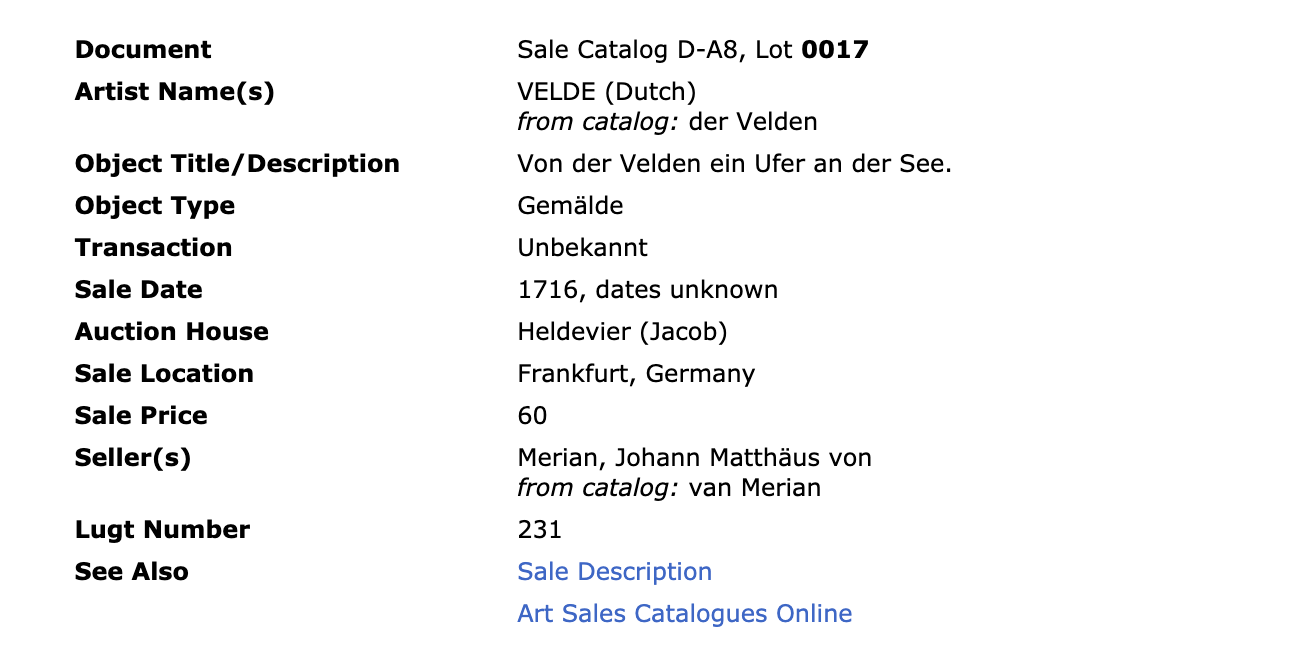 Document	Sale Catalog D-A8, Lot 0017Artist Name(s)	VELDE (Dutch)from catalog: der VeldenObject Title/Description	Von der Velden ein Ufer an der See.Object Type	GemäldeTransaction	UnbekanntSale Date	1716, dates unknownAuction House	Heldevier (Jacob)Sale Location	Frankfurt, GermanySale Price	60Seller(s)	Merian, Johann Matthäus vonfrom catalog: van MerianLugt Number	231See Also	Sale Description 	Art Sales Catalogues OnlineExample 2Document Knoedler Stock Book 8, Page 209, Row 54, Stock No. A2320Artist Name(s) GAINSBOROUGH, THOMAS (British)from stock book: T. GainsboroughObject Title/Description Mrs Fitzherbert / J. Horace Harding Coll. Lot 60Subject PortraitObject Type PaintingMaterial/Dimensions 24 3/4 x 29 3/4Transaction SoldEntry Date 1941 Mar 1Sale Date 1941 Mar 3Purchase Price 11000 dollarsSale Price 12100 dollarsSeller(s) Parke-Bernet Galleries (New York, NY, USA)from catalog: Parke-Bernet GalleriesBuyer(s) Legion of Honor (no street address, San Francisco, CA, USA)from catalog: California Palace of the Legion of HonoPrevious Owner(s) Harding, J. Horace [from stock book: J. Horace Harding]Present Location San Francisco, CA, USA. California Palace of the Legion of Honor, 1941.19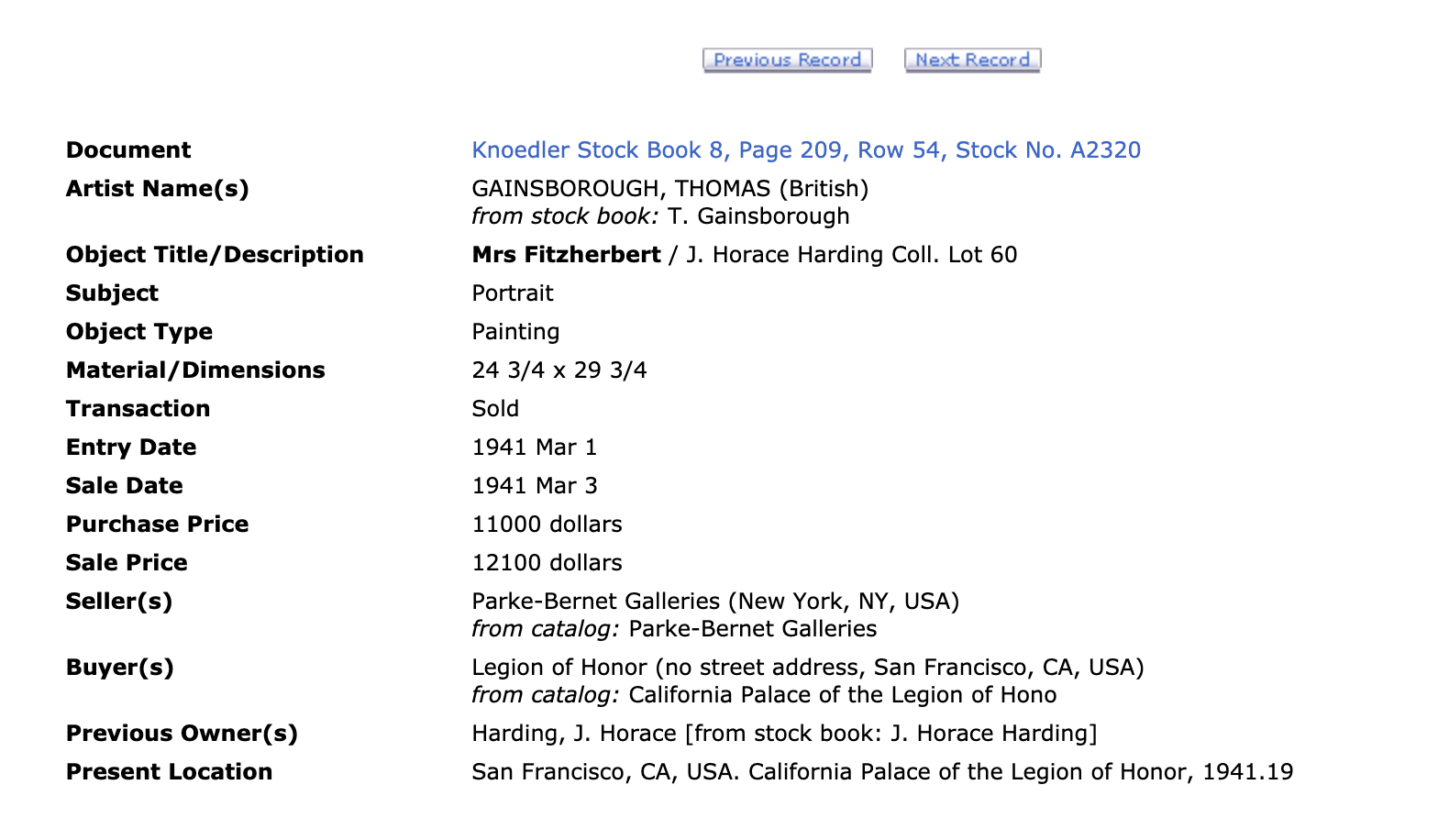 The transfer of custody of the painting Mrs. Fitzherbert to the art dealer Knoedler from Parke-Bernet Galleries (New York, NY, USA) ca. March 1941